  	Robert F. Hempstead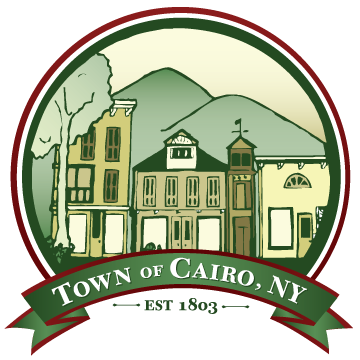 Town of Cairo Highway Superintendent755 Route 145Cairo, NY  12413518-622-9515518-622-3185 Fax518-965-1266 Cellhighwaysuper@townofcairo.comHighway ReportApril 3, 2017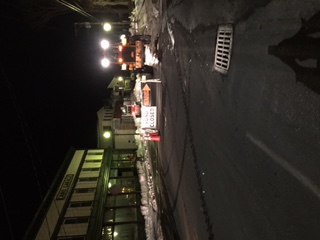 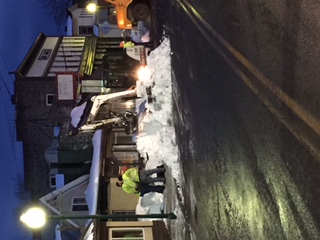 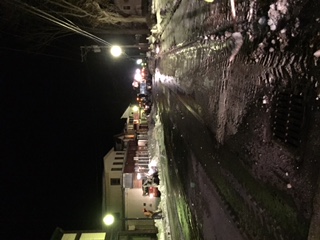 Multiple snow/ice events (Stella)Removed snow from Main Street, Mountain Avenue and Hannaford sidewalks.Removed large snow piles from intersectionsMailbox replacement/repairRoad sweeping commenced with rental broomTown vacuum broom being repaired: radiator replacement and hydraulic cylinder repairStorm Stella equipment repairs:Front differential #10Front axle #4Gear shifter #13Hub, wheels and tires #3Sander motor replaced #2Wiper transmission ordered #28Wheels and tires on L9000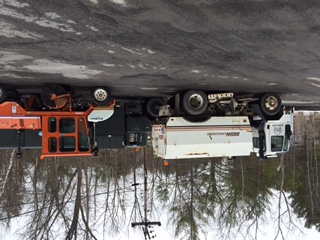 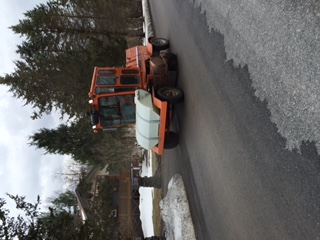 Cold patching potholes as weather permits#18 has been declared totaled by the insurance companyRepairs on winter equipment continueSubmitted storm Stella preliminary damage assessment form to the countyServicing spring/summer equipmentSign repair and replacementHighway building repairs/renovationsRoadside trash pick upStorm damage:  tree and brush clean upAs sweeping continues, roads will be evaluated for 2017 repairs/surface treatmentsRemoved illegally parked vehicles before storm stella with the help of Cairo Police Department                     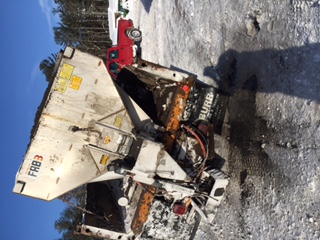 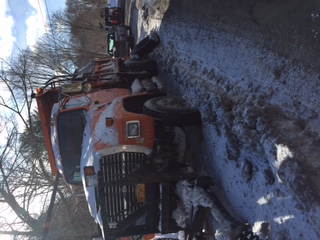 